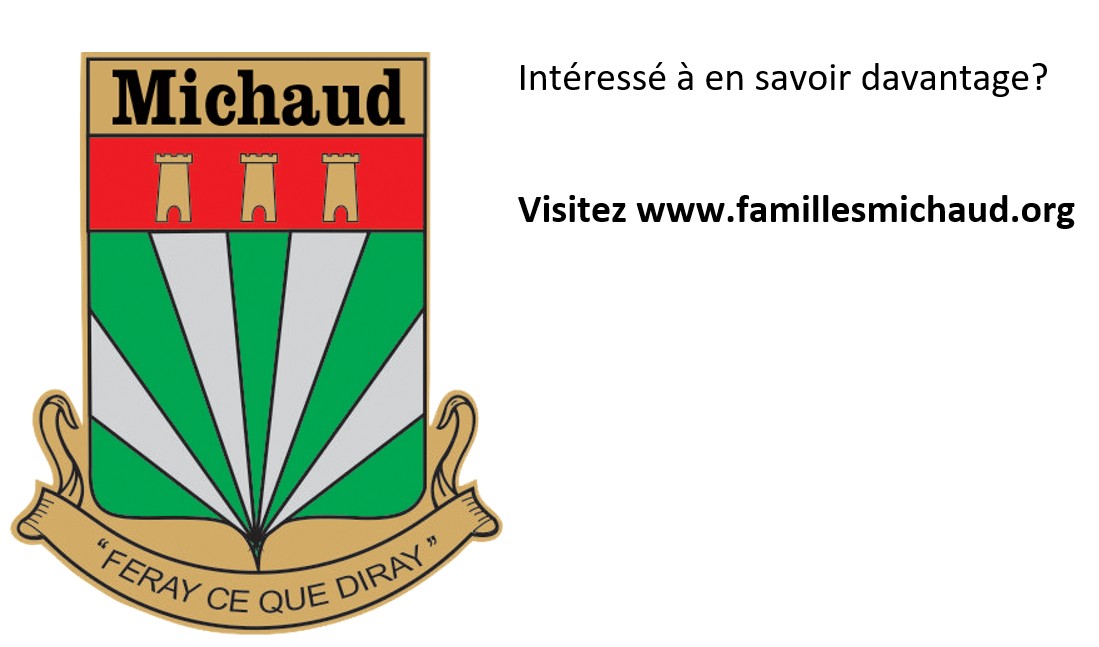 REGISTRE ASCENDANT (3 GÉNÉRATIONS) – 
NUMÉROTATION STRADONITZAscendance patrilinéaire1.		_______________________________________ (nom masculin du personnage principal)
Né le (JJMMAAAA)	________________________ à ______________________________________	Baptisé le 		________________________ à ______________________________________	Décédé le 		________________________ à ______________________________________	Inhumé le 		________________________ à ______________________________________	Il a marié		________________________ le _________________	à (lieu du mariage)	___________________________________________	Fille de 		___________________________________ et ___________________________	le (mariage)	________________________ à ______________________________________	qui est née le	________________________ à ______________________________________	baptisée le 		________________________ à ______________________________________	décédée le 		________________________ à ______________________________________	inhumée le 		________________________ à ______________________________________Parents2.		_______________________________________ (nom du père)
Né le (JJMMAAAA)	________________________ à ______________________________________	Baptisé le 		________________________ à ______________________________________	Décédé le 		________________________ à ______________________________________	Inhumé le 		________________________ à ______________________________________3.  Il a marié		____________________________________________ le _________________	à (lieu du mariage)	___________________________________________	Fille de 		___________________________________ et ___________________________________	qui est née le	________________________ à ______________________________________	baptisée le 		________________________ à ______________________________________	décédée le 		________________________ à ______________________________________	inhumée le 		________________________ à ______________________________________qui ont eu les enfants suivants : (numéro i à x).  i.		_______________________________________ (nom premier enfant du couple des personnages 2 et 3 (page 2))
Né(e) le (JJMMAAAA)	________________________ à ______________________________________	Baptisé(e) le 		________________________ à ______________________________________	Décédé(e) le 		________________________ à ______________________________________	Inhumé(e) le 		________________________ à ______________________________________	Il (elle) a marié		___________________________________________ le _________________	à (lieu du mariage)		___________________________________________	Fils (fille) de		___________________________________ et ___________________________________	qui est né(e) le		________________________ à ______________________________________	baptisé(e) le 			________________________ à ______________________________________	décédé(e) le 			________________________ à ______________________________________	inhumé(e) le 		________________________ à ______________________________________ii.		_______________________________________ (nom du second enfant)
Né(e) le (JJMMAAAA)	________________________ à ______________________________________	Baptisé(e) le 		________________________ à ______________________________________	Décédé(e) le 		________________________ à ______________________________________	Inhumé(e) le 		________________________ à ______________________________________	Il (elle) a marié		___________________________________________ le _________________	à (lieu du mariage)		___________________________________________	Fils (fille) de		___________________________________ et ___________________________________	qui est né(e) le		________________________ à ______________________________________	baptisé(e) le 			________________________ à ______________________________________	décédé(e) le 			________________________ à ______________________________________	inhumé(e) le 		________________________ à ______________________________________iii.		_______________________________________ (nom du troisième enfant du couple des personnages 2 et 3 (page 2)
Né(e) le (JJMMAAAA)	________________________ à ______________________________________	Baptisé(e) le 		________________________ à ______________________________________	Décédé(e) le 		________________________ à ______________________________________	Inhumé(e) le 		________________________ à ______________________________________	Il (elle) a marié		___________________________________________ le _________________	à (lieu du mariage)		___________________________________________	Fils (fille) de		___________________________________ et ___________________________________	qui est né(e) le		________________________ à ______________________________________	baptisé(e) le 			________________________ à ______________________________________	décédé(e) le 			________________________ à ______________________________________	inhumé(e) le 		________________________ à ______________________________________iv.		_______________________________________ (nom du quatrième enfant)
Né(e) le (JJMMAAAA)	________________________ à ______________________________________	Baptisé(e) le 		________________________ à ______________________________________	Décédé(e) le 		________________________ à ______________________________________	Inhumé(e) le 		________________________ à ______________________________________	Il (elle) a marié		___________________________________________ le _________________	à (lieu du mariage)		___________________________________________	Fils (fille) de		___________________________________ et ___________________________________	qui est né(e) le		________________________ à ______________________________________	baptisé(e) le 			________________________ à ______________________________________	décédé(e) le 			________________________ à ______________________________________	inhumé(e) le 		________________________ à ______________________________________v.		______________________________________ (nom du cinquième enfant du couple des personnages 2 et 3 (page 2))
Né(e) le (JJMMAAAA)	________________________ à ______________________________________	Baptisé(e) le 		________________________ à ______________________________________	Décédé(e) le 		________________________ à ______________________________________	Inhumé(e) le 		________________________ à ______________________________________	Il (elle) a marié		___________________________________________ le _________________	à (lieu du mariage)		___________________________________________	Fils (fille) de		___________________________________ et ___________________________________	qui est né(e) le		________________________ à ______________________________________	baptisé(e) le 			________________________ à ______________________________________	décédé(e) le 			________________________ à ______________________________________	inhumé(e) le 		________________________ à ______________________________________vi.		_______________________________________ (nom du sixième enfant)
Né(e) le (JJMMAAAA)	________________________ à ______________________________________	Baptisé(e) le 		________________________ à ______________________________________	Décédé(e) le 		________________________ à ______________________________________	Inhumé(e) le 		________________________ à ______________________________________	Il (elle) a marié		___________________________________________ le _________________	à (lieu du mariage)		___________________________________________	Fils (fille) de		___________________________________ et ___________________________________	qui est né(e) le		________________________ à ______________________________________	baptisé(e) le 			________________________ à ______________________________________	décédé(e) le 			________________________ à ______________________________________	inhumé(e) le 		________________________ à ______________________________________vii.		_______________________________________ (nom du septième enfant du couple des personnages 2 et 3 (page 2))
Né(e) le (JJMMAAAA)	________________________ à ______________________________________	Baptisé(e) le 		________________________ à ______________________________________	Décédé(e) le 		________________________ à ______________________________________	Inhumé(e) le 		________________________ à ______________________________________	Il (elle) a marié		___________________________________________ le _________________	à (lieu du mariage)		___________________________________________	Fils (fille) de		___________________________________ et ___________________________________	qui est né(e) le		________________________ à ______________________________________	baptisé(e) le 			________________________ à ______________________________________	décédé(e) le 			________________________ à ______________________________________	inhumé(e) le 		________________________ à ______________________________________viii.	_______________________________________ (nom du huitième enfant)
Né(e) le (JJMMAAAA)	________________________ à ______________________________________	Baptisé(e) le 		________________________ à ______________________________________	Décédé(e) le 		________________________ à ______________________________________	Inhumé(e) le 		________________________ à ______________________________________	Il (elle) a marié		___________________________________________ le _________________	à (lieu du mariage)		___________________________________________	Fils (fille) de		___________________________________ et ___________________________________	qui est né(e) le		________________________ à ______________________________________	baptisé(e) le 			________________________ à ______________________________________	décédé(e) le 			________________________ à ______________________________________	inhumé(e) le 		________________________ à ______________________________________ix.		______________________________________ (nom du neuvième enfant du couple des personnages 2 et 3 (page 2))
Né(e) le (JJMMAAAA)	________________________ à ______________________________________	Baptisé(e) le 		________________________ à ______________________________________	Décédé(e) le 		________________________ à ______________________________________	Inhumé(e) le 		________________________ à ______________________________________	Il (elle) a marié		___________________________________________ le _________________	à (lieu du mariage)		___________________________________________	Fils (fille) de		___________________________________ et ___________________________________	qui est né(e) le		________________________ à ______________________________________	baptisé(e) le 			________________________ à ______________________________________	décédé(e) le 			________________________ à ______________________________________	inhumé(e) le 		________________________ à ______________________________________x.	_______________________________________ (nom du dixième enfant)
Né(e) le (JJMMAAAA)	________________________ à ______________________________________	Baptisé(e) le 		________________________ à ______________________________________	Décédé(e) le 		________________________ à ______________________________________	Inhumé(e) le 		________________________ à ______________________________________	Il (elle) a marié		___________________________________________ le _________________	à (lieu du mariage)		___________________________________________	Fils (fille) de		___________________________________ et ___________________________________	qui est né(e) le		________________________ à ______________________________________	baptisé(e) le 			________________________ à ______________________________________	décédé(e) le 			________________________ à ______________________________________	inhumé(e) le 		________________________ à ______________________________________Grands-parents paternels4.		_______________________________________ (père du personnage numéro 2)
Né le (JJMMAAAA)	________________________ à ______________________________________	Baptisé le 		________________________ à ______________________________________	Décédé le 		________________________ à ______________________________________	Inhumé le 		________________________ à ______________________________________5.	Il a marié		____________________________________________ le _________________	à (lieu du mariage)	___________________________________________	Fille de 		___________________________________ et ___________________________	qui est née le	________________________ à ______________________________________	baptisée le 		________________________ à ______________________________________	décédée le 		________________________ à ______________________________________	inhumée le 		________________________ à ______________________________________i.		_______________________________________ (nom du premier enfant du couple des personnages 4 et 5 (page 8))
Né(e) le (JJMMAAAA)	________________________ à ______________________________________	Baptisé(e) le 		________________________ à ______________________________________	Décédé(e) le 		________________________ à ______________________________________	Inhumé(e) le 		________________________ à ______________________________________	Il (elle) a marié		___________________________________________ le _________________	à (lieu du mariage)		___________________________________________	Fils (fille) de		___________________________________ et ___________________________________	qui est né(e) le		________________________ à ______________________________________	baptisé(e) le 			________________________ à ______________________________________	décédé(e) le 			________________________ à ______________________________________	inhumé(e) le 		________________________ à ______________________________________ii.		_______________________________________ (nom du second enfant)
Né(e) le (JJMMAAAA)	________________________ à ______________________________________	Baptisé(e) le 		________________________ à ______________________________________	Décédé(e) le 		________________________ à ______________________________________	Inhumé(e) le 		________________________ à ______________________________________	Il (elle) a marié		___________________________________________ le _________________	à (lieu du mariage)		___________________________________________	Fils (fille) de		___________________________________ et ___________________________________	qui est né(e) le		________________________ à ______________________________________	baptisé(e) le 			________________________ à ______________________________________	décédé(e) le 			________________________ à ______________________________________	inhumé(e) le 		________________________ à ______________________________________iii.		_______________________________________ (nom du troisième enfant du couple des personnages 4 et 5 (page 8)) 
Né(e) le (JJMMAAAA)	________________________ à ______________________________________	Baptisé(e) le 		________________________ à ______________________________________	Décédé(e) le 		________________________ à ______________________________________	Inhumé(e) le 		________________________ à ______________________________________	Il (elle) a marié		___________________________________________ le _________________	à (lieu du mariage)		___________________________________________	Fils (fille) de		___________________________________ et ___________________________________	qui est né(e) le		________________________ à ______________________________________	baptisé(e) le 			________________________ à ______________________________________	décédé(e) le 			________________________ à ______________________________________	inhumé(e) le 		________________________ à ______________________________________iv.		_______________________________________ (nom du quatrième enfant)
Né(e) le (JJMMAAAA)	________________________ à ______________________________________	Baptisé(e) le 		________________________ à ______________________________________	Décédé(e) le 		________________________ à ______________________________________	Inhumé(e) le 		________________________ à ______________________________________	Il (elle) a marié		___________________________________________ le _________________	à (lieu du mariage)		___________________________________________	Fils (fille) de		___________________________________ et ___________________________________	qui est né(e) le		________________________ à ______________________________________	baptisé(e) le 			________________________ à ______________________________________	décédé(e) le 			________________________ à ______________________________________	inhumé(e) le 		________________________ à ______________________________________v.		______________________________________ (nom du cinquième enfant du couple des personnages 4 et 5 (page 8))
Né(e) le (JJMMAAAA)	________________________ à ______________________________________	Baptisé(e) le 		________________________ à ______________________________________	Décédé(e) le 		________________________ à ______________________________________	Inhumé(e) le 		________________________ à ______________________________________	Il (elle) a marié		___________________________________________ le _________________	à (lieu du mariage)		___________________________________________	Fils (fille) de		___________________________________ et ___________________________________	qui est né(e) le		________________________ à ______________________________________	baptisé(e) le 			________________________ à ______________________________________	décédé(e) le 			________________________ à ______________________________________	inhumé(e) le 		________________________ à ______________________________________vi.		_______________________________________ (nom du sixième enfant)
Né(e) le (JJMMAAAA)	________________________ à ______________________________________	Baptisé(e) le 		________________________ à ______________________________________	Décédé(e) le 		________________________ à ______________________________________	Inhumé(e) le 		________________________ à ______________________________________	Il (elle) a marié		___________________________________________ le _________________	à (lieu du mariage)		___________________________________________	Fils (fille) de		___________________________________ et ___________________________________	qui est né(e) le		________________________ à ______________________________________	baptisé(e) le 			________________________ à ______________________________________	décédé(e) le 			________________________ à ______________________________________	inhumé(e) le 		________________________ à ______________________________________vii.		_______________________________________ (nom du septième enfant du couple des personnages 4 et 5 (page 8))
Né(e) le (JJMMAAAA)	________________________ à ______________________________________	Baptisé(e) le 		________________________ à ______________________________________	Décédé(e) le 		________________________ à ______________________________________	Inhumé(e) le 		________________________ à ______________________________________	Il (elle) a marié		___________________________________________ le _________________	à (lieu du mariage)		___________________________________________	Fils (fille) de		___________________________________ et ___________________________________	qui est né(e) le		________________________ à ______________________________________	baptisé(e) le 			________________________ à ______________________________________	décédé(e) le 			________________________ à ______________________________________	inhumé(e) le 		________________________ à ______________________________________viii.	_______________________________________ (nom du huitième enfant)
Né(e) le (JJMMAAAA)	________________________ à ______________________________________	Baptisé(e) le 		________________________ à ______________________________________	Décédé(e) le 		________________________ à ______________________________________	Inhumé(e) le 		________________________ à ______________________________________	Il (elle) a marié		___________________________________________ le _________________	à (lieu du mariage)		___________________________________________	Fils (fille) de		___________________________________ et ___________________________________	qui est né(e) le		________________________ à ______________________________________	baptisé(e) le 			________________________ à ______________________________________	décédé(e) le 			________________________ à ______________________________________	inhumé(e) le 		________________________ à ______________________________________ix.		______________________________________ (nom du neuvième enfant du couple des personnages 4 et 5 (page 8))
Né(e) le (JJMMAAAA)	________________________ à ______________________________________	Baptisé(e) le 		________________________ à ______________________________________	Décédé(e) le 		________________________ à ______________________________________	Inhumé(e) le 		________________________ à ______________________________________	Il (elle) a marié		___________________________________________ le _________________	à (lieu du mariage)		___________________________________________	Fils (fille) de		___________________________________ et ___________________________________	qui est né(e) le		________________________ à ______________________________________	baptisé(e) le 			________________________ à ______________________________________	décédé(e) le 			________________________ à ______________________________________	inhumé(e) le 		________________________ à ______________________________________x.	_______________________________________ (nom du dixième enfant)
Né(e) le (JJMMAAAA)	________________________ à ______________________________________	Baptisé(e) le 		________________________ à ______________________________________	Décédé(e) le 		________________________ à ______________________________________	Inhumé(e) le 		________________________ à ______________________________________	Il (elle) a marié		___________________________________________ le _________________	à (lieu du mariage)		___________________________________________	Fils (fille) de		___________________________________ et ___________________________________	qui est né(e) le		________________________ à ______________________________________	baptisé(e) le 			________________________ à ______________________________________	décédé(e) le 			________________________ à ______________________________________	inhumé(e) le 		________________________ à ______________________________________Grands-parents maternels6.		_______________________________________ (père du personnage numéro 3)
Né le (JJMMAAAA)	________________________ à ______________________________________	Baptisé le 		________________________ à ______________________________________	Décédé le 		________________________ à ______________________________________	Inhumé le 		________________________ à ______________________________________7.	Il a marié		____________________________________________ le _________________	à (lieu du mariage)	___________________________________________	Fille de 		___________________________________ et ___________________________________	qui est née le	________________________ à ______________________________________	baptisée le 		________________________ à ______________________________________	décédée le 		________________________ à ______________________________________	inhumée le 		________________________ à ______________________________________i.		_______________________________________ (nom du premier enfant du couple des personnages 6 et 7 (page 14))
Né(e) le (JJMMAAAA)	________________________ à ______________________________________	Baptisé(e) le 		________________________ à ______________________________________	Décédé(e) le 		________________________ à ______________________________________	Inhumé(e) le 		________________________ à ______________________________________	Il (elle) a marié		___________________________________________ le _________________	à (lieu du mariage)		___________________________________________	Fils (fille) de		___________________________________ et ___________________________________	qui est né(e) le		________________________ à ______________________________________	baptisé(e) le 			________________________ à ______________________________________	décédé(e) le 			________________________ à ______________________________________	inhumé(e) le 		________________________ à ______________________________________ii.		_______________________________________ (nom du second enfant)
Né(e) le (JJMMAAAA)	________________________ à ______________________________________	Baptisé(e) le 		________________________ à ______________________________________	Décédé(e) le 		________________________ à ______________________________________	Inhumé(e) le 		________________________ à ______________________________________	Il (elle) a marié		___________________________________________ le _________________	à (lieu du mariage)		___________________________________________	Fils (fille) de		___________________________________ et ___________________________________	qui est né(e) le		________________________ à ______________________________________	baptisé(e) le 			________________________ à ______________________________________	décédé(e) le 			________________________ à ______________________________________	inhumé(e) le 		________________________ à ______________________________________iii.		______________________________________ (nom du troisième enfant du couple des personnages 6 et 7 (page 14))
Né(e) le (JJMMAAAA)	________________________ à ______________________________________	Baptisé(e) le 		________________________ à ______________________________________	Décédé(e) le 		________________________ à ______________________________________	Inhumé(e) le 		________________________ à ______________________________________	Il (elle) a marié		___________________________________________ le _________________	à (lieu du mariage)		___________________________________________	Fils (fille) de		___________________________________ et ___________________________________	qui est né(e) le		________________________ à ______________________________________	baptisé(e) le 			________________________ à ______________________________________	décédé(e) le 			________________________ à ______________________________________	inhumé(e) le 		________________________ à ______________________________________iv.		_______________________________________ (nom du quatrième enfant)
Né(e) le (JJMMAAAA)	________________________ à ______________________________________	Baptisé(e) le 		________________________ à ______________________________________	Décédé(e) le 		________________________ à ______________________________________	Inhumé(e) le 		________________________ à ______________________________________	Il (elle) a marié		___________________________________________ le _________________	à (lieu du mariage)		___________________________________________	Fils (fille) de		___________________________________ et ___________________________________	qui est né(e) le		________________________ à ______________________________________	baptisé(e) le 			________________________ à ______________________________________	décédé(e) le 			________________________ à ______________________________________	inhumé(e) le 		________________________ à ______________________________________v.		_____________________________________ (nom du cinquième enfant du couple des personnages 6 et 7 (page 14))
Né(e) le (JJMMAAAA)	________________________ à ______________________________________	Baptisé(e) le 		________________________ à ______________________________________	Décédé(e) le 		________________________ à ______________________________________	Inhumé(e) le 		________________________ à ______________________________________	Il (elle) a marié		___________________________________________ le _________________	à (lieu du mariage)		___________________________________________	Fils (fille) de		___________________________________ et ___________________________________	qui est né(e) le		________________________ à ______________________________________	baptisé(e) le 			________________________ à ______________________________________	décédé(e) le 			________________________ à ______________________________________	inhumé(e) le 		________________________ à ______________________________________vi.		_______________________________________ (nom du sixième enfant)
Né(e) le (JJMMAAAA)	________________________ à ______________________________________	Baptisé(e) le 		________________________ à ______________________________________	Décédé(e) le 		________________________ à ______________________________________	Inhumé(e) le 		________________________ à ______________________________________	Il (elle) a marié		___________________________________________ le _________________	à (lieu du mariage)		___________________________________________	Fils (fille) de		___________________________________ et ___________________________________	qui est né(e) le		________________________ à ______________________________________	baptisé(e) le 			________________________ à ______________________________________	décédé(e) le 			________________________ à ______________________________________	inhumé(e) le 		________________________ à ______________________________________vii.		______________________________________ (nom du septième enfant du couple des personnages 6 et 7 (page 14))
Né(e) le (JJMMAAAA)	________________________ à ______________________________________	Baptisé(e) le 		________________________ à ______________________________________	Décédé(e) le 		________________________ à ______________________________________	Inhumé(e) le 		________________________ à ______________________________________	Il (elle) a marié		___________________________________________ le _________________	à (lieu du mariage)		___________________________________________	Fils (fille) de		___________________________________ et ___________________________________	qui est né(e) le		________________________ à ______________________________________	baptisé(e) le 			________________________ à ______________________________________	décédé(e) le 			________________________ à ______________________________________	inhumé(e) le 		________________________ à ______________________________________viii.	_______________________________________ (nom du huitième enfant)
Né(e) le (JJMMAAAA)	________________________ à ______________________________________	Baptisé(e) le 		________________________ à ______________________________________	Décédé(e) le 		________________________ à ______________________________________	Inhumé(e) le 		________________________ à ______________________________________	Il (elle) a marié		___________________________________________ le _________________	à (lieu du mariage)		___________________________________________	Fils (fille) de		___________________________________ et ___________________________________	qui est né(e) le		________________________ à ______________________________________	baptisé(e) le 			________________________ à ______________________________________	décédé(e) le 			________________________ à ______________________________________	inhumé(e) le 		________________________ à ______________________________________ix.		_____________________________________ (nom du neuvième enfant du couple des personnages 6 et 7 (page 14))
Né(e) le (JJMMAAAA)	________________________ à ______________________________________	Baptisé(e) le 		________________________ à ______________________________________	Décédé(e) le 		________________________ à ______________________________________	Inhumé(e) le 		________________________ à ______________________________________	Il (elle) a marié		___________________________________________ le _________________	à (lieu du mariage)		___________________________________________	Fils (fille) de		___________________________________ et ___________________________________	qui est né(e) le		________________________ à ______________________________________	baptisé(e) le 			________________________ à ______________________________________	décédé(e) le 			________________________ à ______________________________________	inhumé(e) le 		________________________ à ______________________________________x.	_______________________________________ (nom du dixième enfant)
Né(e) le (JJMMAAAA)	________________________ à ______________________________________	Baptisé(e) le 		________________________ à ______________________________________	Décédé(e) le 		________________________ à ______________________________________	Inhumé(e) le 		________________________ à ______________________________________	Il (elle) a marié		___________________________________________ le _________________	à (lieu du mariage)		___________________________________________	Fils (fille) de		___________________________________ et ___________________________________	qui est né(e) le		________________________ à ______________________________________	baptisé(e) le 			________________________ à ______________________________________	décédé(e) le 			________________________ à ______________________________________	inhumé(e) le 		________________________ à ______________________________________Utilisation de la numérotation Stradonitz (3 générations)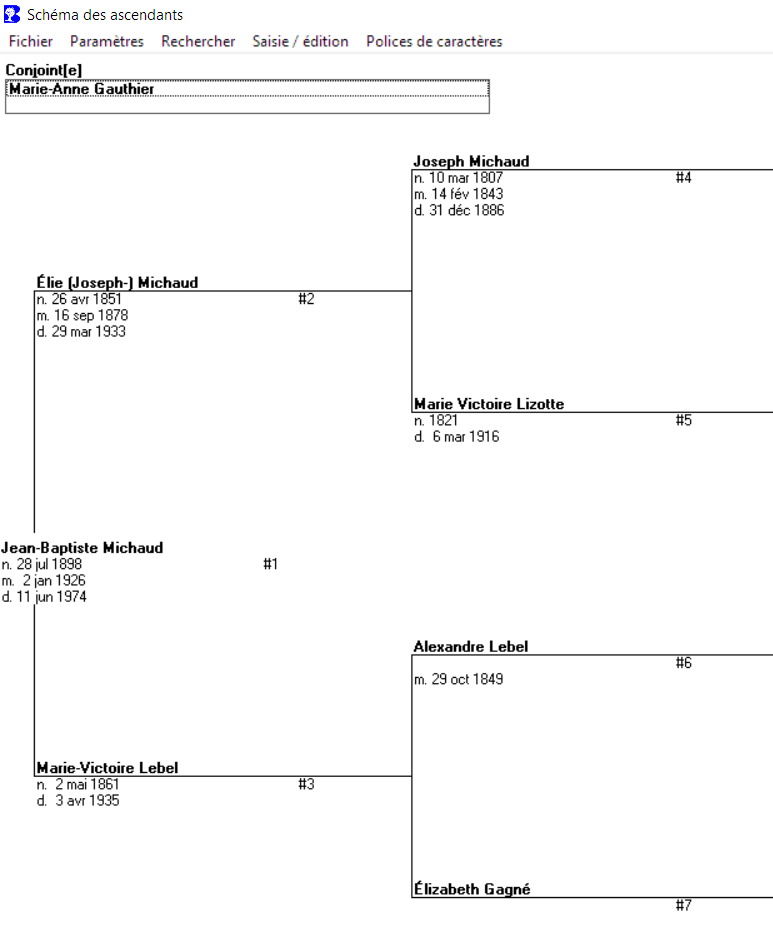 Note sur l’utilisation du formulaire : Ce formulaire est destiné avant tout pour vous aider à retranscrire vos recherches.Pour le onzième et les enfants suivants, imprimez autant de feuille numéro 8 que nécessairePour plus d’un mariage, imprimez une feuille supplémentaire pour l’individu en question.  Par exemple, si vous désirez inscrire un deuxième mariage au troisième enfant, imprimer une autre feuille numéro 4, réinscrivez le nom de l’individu au paragraphe iii, et alors les informations du deuxième mariage.Si vous désirez inscrire une quatrième génération (les arrières grands parents du personnage principal), imprimez de nouveau les pages en indiquant le nom du personnage principal de la quatrième génération comme « numéro 1 ».Vous désirez faire bénéficier les autres membres de l’association du résultat de vos recherches?Imprimez et complétez en envoyant à Association des familles Michaud, 263 rue de la Normandie, Rimouski, QC  G5N 1H9.  Comme membre en règle, vous avez accès à notre banque de près de 200 000 individus, descendants de Pierre.Notre association est à but non lucratif, formée entièrement de bénévoles, et membre de la Fédération des Associations de familles du Québec (FAFQ).Veuillez noter qu’il est possible que seulement les informations de vos ascendants directs de Pierre Michaud (lignée de l’ancêtre Pierre Michaud originaire de la France) soient saisies dans la banque des données de l’association.  Dans ce cas, les informations sur la conjointe et leurs enfants le sont aussi.